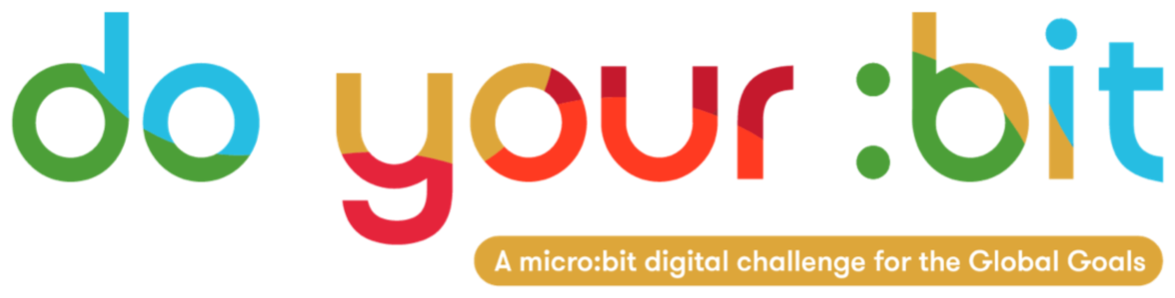 Dobre zdrowie & Jakość życiaWprowadzenie do Celu 3 - Dobre zdrowie & Jakość życiaUżyj tego przewodnika, aby wprowadzić swoich uczniów do Globalnego Celu, Dobre zdrowie & Jakość życia.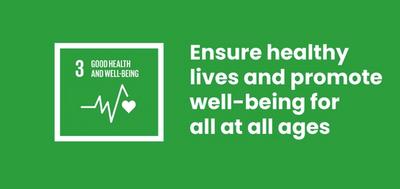 Czym jest Globalny Cel 3?Cel 3 Zrównoważonego Rozwoju: Dobre zdrowie i Jakość życia jest jednym z 17 Celów Zrównoważonego Rozwoju ustanowionych przez Organizację Narodów Zjednoczonych w roku 2015. Więcej informacji o tych Celach znajdziesz w naszym przewodniku. Cel 3 Zrównoważonego Rozwoju jest szeroko zakrojony i ambitny. Ma doprowadzić do zapewnienia powszechnego dostępu do opieki zdrowotnej. Ma na celu pomóc ludziom prowadzić zdrowszy tryb życia – na przykład zdrowo się odżywiać i regularnie ćwiczyć – oraz uczynić świat, w którym żyjemy, bezpieczniejszym – na przykład poprzez zmniejszenie zanieczyszczenia powietrza i kontrolowanie ognisk chorób. Stawia na pierwszym miejscu zarówno zdrowie fizyczne, jak i psychiczne.
AktywnościPoniżej znajduje się kilka pomysłów, które pomogą uczniom w osiągnięciu Celu 3. Mogą być wykorzystywane jako samodzielne działania lub w sekwencji jako pełny plan lekcji.Działanie 1: Dobre samopoczucie w czasie pandemii  W tym działaniu uczniowie omówią zdrowie i dobre samopoczucie podczas pandemii COVID-19.Czas trwania - 10 minutPokaż swoim uczniom następujący klip na temat zdrowia i samopoczucia podczas pandemii COVID-19, uzyskanego z "Największej na świecie lekcji na żywo!", a następnie przeprowadź dyskusję w klasie.https://www.youtube.com/watch?v=woqJEoJNDs4Poproś uczniów o zastanowienie się nad tym, co właśnie obejrzeli:W jaki sposób rozmowa odnosi się do Twojego życia? Co było najbardziej interesujące? Jak się po tym czułeś? Zaproś uczniów do wyrażenia opinii i przedyskutowania ich własnych doświadczeń związanych z pandemią.Działanie 2: Zrozumienie Celu 3W ramach tych działań uczniowie zbadają i przedyskutują, dlaczego zdrowie i jakość życia są ważne i co jest potrzebne do osiągnięcia Celu 3.Czas trwania - 10 minut1. Wprowadzenie Wyjaśnij, że zamierzasz omówić Globalny Cel 3: Dobre zdrowie i Jakość życia - nie tylko w kontekście COVID-19, ale wszystkim, co ma wpływ na nasze i innych ludzi zdrowie i jakość życia.Wyświetl powyższe logo Celu 3, wyjaśni, jaki jest Cel 3 i przedyskutuj następujące zagadnienia: Czym jest dobre zdrowie? Co to jest jakość życia? Czy potraficie podać przykład chorób fizycznych lub psychicznych, na które cierpieliście? Co z innymi ludźmi? Dlaczego ważne są dobre zdrowie i jakość życia?2. Dyskusja w grupie Teraz poproś uczniów o wyobrażenie sobie świata, w którym osiągnięto Globalny Cel 3: Dobre zdrowie i Jakość życia. Wspólnie lub w mniejszych grupach omówcie poniższe zagadnienie:„Pomyśl o przyszłości. Jaki byłby świat, w którym troszczy się o zdrowie i jakość życia wszystkich obywateli?”Możecie również rozważyć następujące pytania w dyskusji:Jak zdrowie i jakość życia wpływają na społeczeństwo? W szczególności pomyślcie o pandemii COVID-19? Czego potrzebuje społeczeństwo, aby wszyscy zostali otoczeni opieką?Co ma wpływ i wspiera zdrowie i jakość życia w Twojej społeczności? Np. szpitale, ośrodki życia społecznego, parki, tereny zielone.Kto odpowiada za nasze zdrowie i jakość życia?3. Informacje zwrotneDaj uczniom czas na przedstawienie ich odpowiedzi. Postaraj się uwzględnić jak największą liczbę pomysłów i czynników – we wszystkich obszarach objętych Celem 3.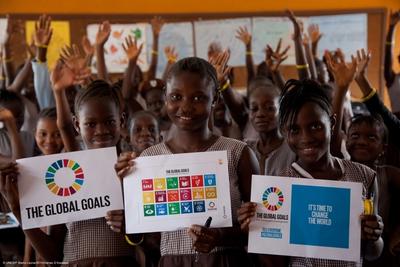 Działanie 3: Cele w zakresie zdrowia i jakości życia W ramach tego działania uczniowie opracowują plan dotyczący własnego zdrowia i jakości życia.Czas trwania - 15 minut1. WprowadzenieWyjaśnij, że każdy uczeń stworzy osobisty plan zdrowia i jakości życia, którego celem będzie poprawa jego zdrowia fizycznego i psychicznego. Niektóre przykłady mogą obejmować: regularne ćwiczenia; dedykowany czas dla rodziny; mycie zębów dwa razy dziennie; regularne spanie po 8 godzin.Zachęć uczniów do myślenia o sobie - to ich własny plan osobisty i nie muszą się nim dzielić, jeśli nie chcą. To powinny być rzeczy, które chcą osiągnąć dla siebie, aby mogli być zdrowsi i szczęśliwi.2. Spisanie celów w zakresie zdrowia i jakości życiaKażdy cel może być zapisany za pomocą poniższego schematu SMART (to pierwsze litery słów kluczowych po angielsku). Uwzględnienie tego schematu może zwiększyć Twoje szanse na osiągnięcie osobistych celów.Sprecyzowane: Co konkretnie próbujesz osiągnąć?Mierzalne: Skąd będziesz wiedział, że robisz postępy?Osiągalne: Czy naprawdę możesz osiągnąć ten cel?Odpowiednie: Czy to coś, zmieni Twoje osobiste życie?Terminowe: Kiedy zamierzasz osiągnąć ten cel?3. Informacja zwrotna i dyskusjaPoproś ochotników o podzielenie się jednym lub kilkoma swoimi osobistymi celami. Czy inni mają podobne cele? Czy potraficie wymienić wskazania, aby osiągnąć te cele? Czy są przeszkody, które mogą uniemożliwić ich osiągnięcie?Uczniowie mogą zaprezentować swoje osobiste plany ochrony zdrowia i jakości życia w swoim domu. Przypomnij im o ponownym sprawdzeniu swoich celów, aby zobaczyć, czy zostały osiągnięte.To działanie zapewnia dobre wprowadzenie do prototypwania z micro:bitem Uspokajanie diód LED i Wysłanie uśmiechu.